PESCA MELBARicetta per 6 persone  Ingredienti :6 pesche Montreuil ben mature1 litro di gelato alla vaniglia molto cremoso250 gr di lamponi freschi150 gr di zucchero in polvereMandorle fresche e zucchero filato per decorare  Préparazione :Scottare le pesche per 2 secondi in acqua bollente, quindi scolarle e versarle immediatamente nell’acqua ghiacciata. Pelarle, disporle su di un piatto, spolverale leggermente di zucchero e tenere al fresco.A parte preparare una purea setacciata di lamponi e zuccherare.Servire le pesche su di un letto di gelato alla vaniglia e ricoprire con lo sciroppo ai lamponi. A scelta, si potranno decorare con delle mandorle fresche in scaglie e con un poco di zucchero filato.coraggio.....poi mettero dei piatti di mezzo :)))))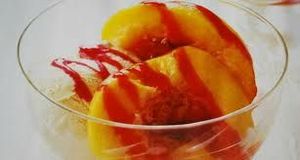 Di Roby Hazes